添加虚拟主机（静态服务器）注：绑定域名需要在静态服务器下进行绑定，要使配置生效需要重启nginx首次绑定主站域名注：本步骤是首次绑定的操作，若vhost路径下有其他配置文件，直接复制修改即可cd	/root/oneinstack	#必须进入 oneinstack 目录下执行./vhost.sh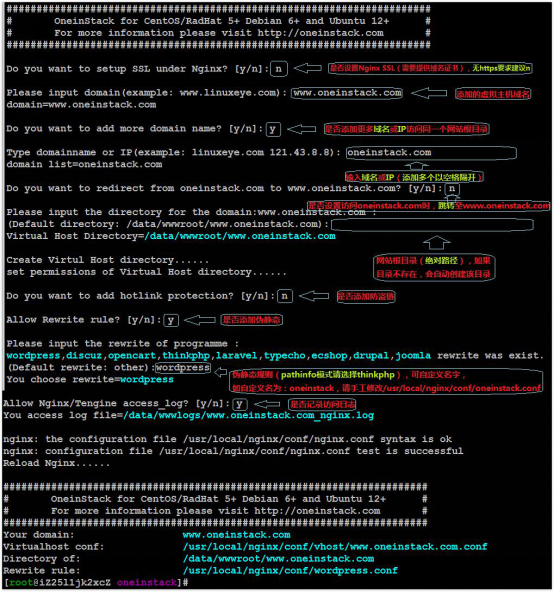 上图中 directory 为网站根目录，脚本执行后会自动创建；部署网站时请将程序代码上传到该目录（目录、子目录和文件权限都为：www）；Nginx 配置文件路径为：/usr/local/nginx/conf/vhost/www.oneinstack.com.conf （www.oneinstack.com为绑定的域名）添加完之后需要重启nginx（systemctl restart nginx）绑定分站域名进入到配置文件路径，将先前添加过的域名配置文件拷贝，然后重命名为对应的二级域名名称cd	/usr/local/nginx/conf/vhost	#进入配置文件路径cp -rf www.oneinstack.com.conf site.oneinstack.com.conf  #复制添加过的配置文件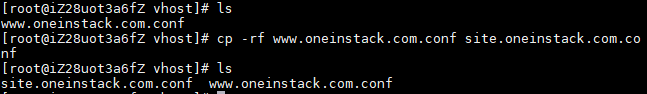 编辑复制好的site.oneinstack.conf文件，修改域名以及绑定目录vim	site.oneinstack.com.conf	#编辑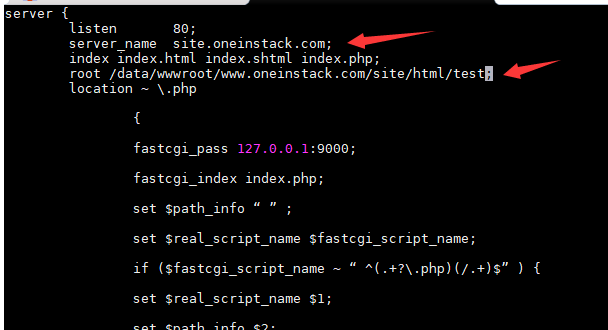 上图中server_name为分站二级域名，root为绑定路径（分站的静态页存放在程序中的site/html目录中），root末尾的test为站点别名，最后修改之后:wq!保存退出修改之后需要重启nginx生效配置systemctl restart nginx	#重启nginx在分站后台中，编辑对应的站点，绑定分站域名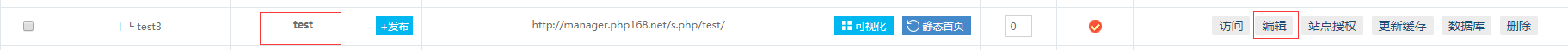 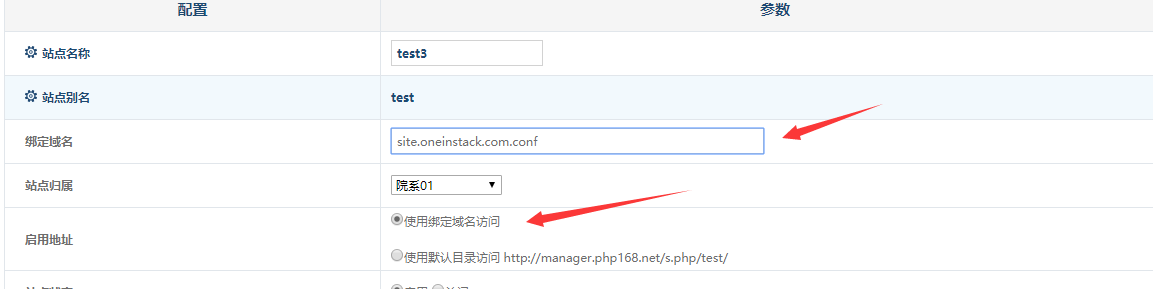 二、删除虚拟主机cd	/root/oneinstack    #必须进入 oneinstack 目录下执行./vhost.sh del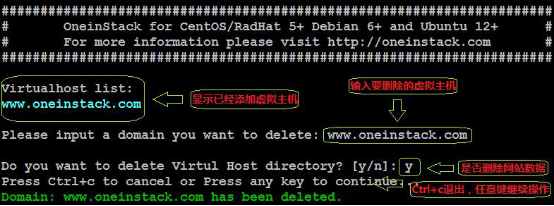 